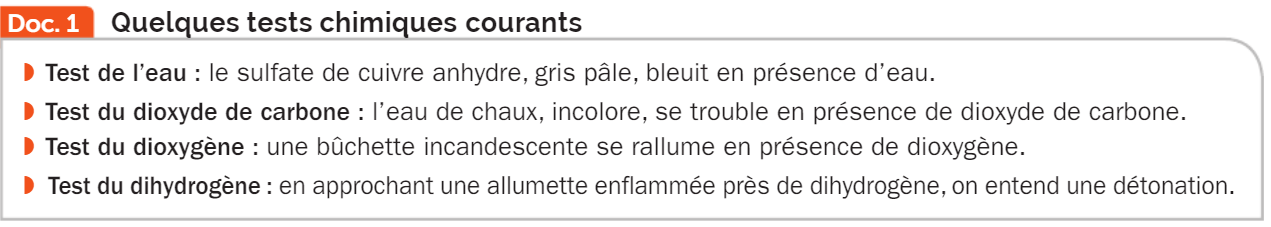 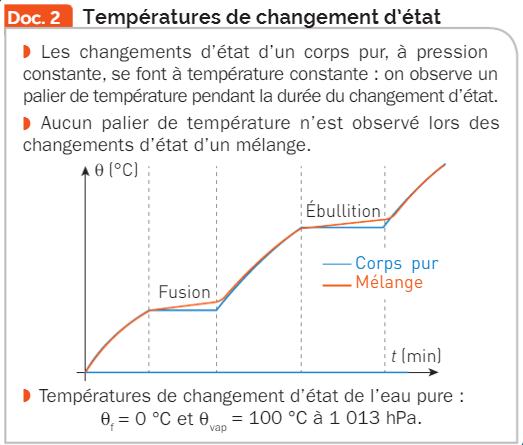 A l’intérieur de votre groupe, posez-vous des questions sur les trois premières parties de cette leçon, écrivez-les au recto de ces cartes. 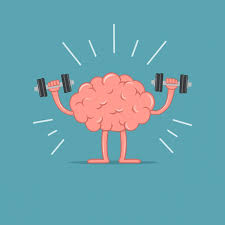 Répondez-y au verso.A la maison, vous complèterez et / ou corrigerez ce travail de mémorisation en utilisant les encarts 1 et 2 page 25 de votre manuel.10 de ces cartes seront tirées au sort lors de la prochaine évaluation.Pensez dans votre groupe à photographier vos cartes !Exercices à faire : n° 27 page 30.